Дополнительная общеобразовательная (общеразвивающая) программа  «Стадион здоровья»физкультурно-спортивной направленности                                      возраст  учащихся   7-13 лет педагог дополнительного образования Елина М.А., 13. 04.2020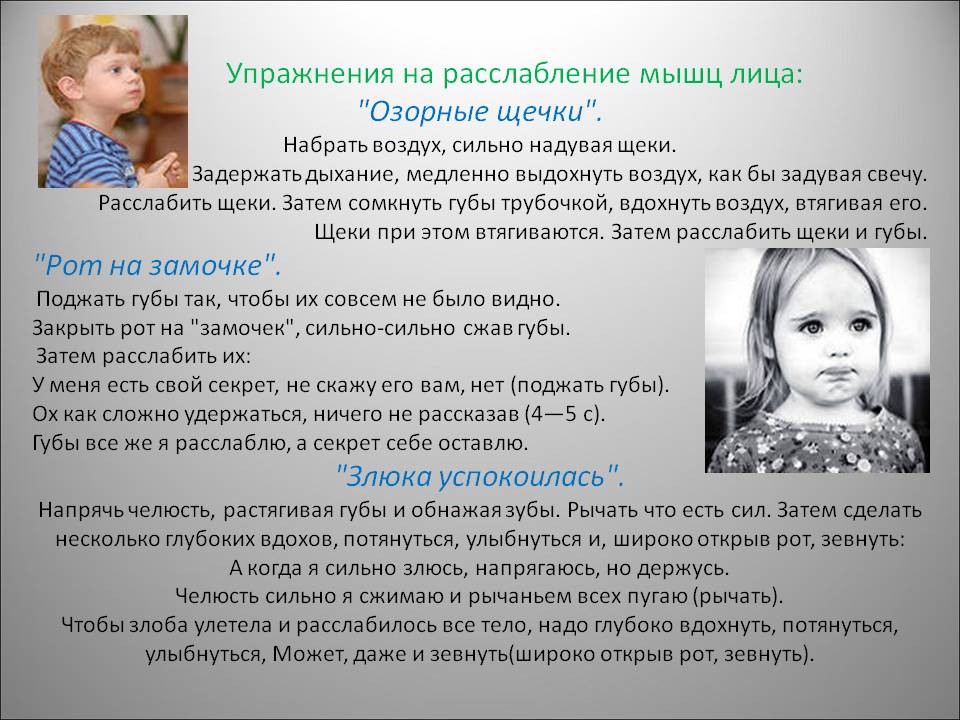 14.04.2020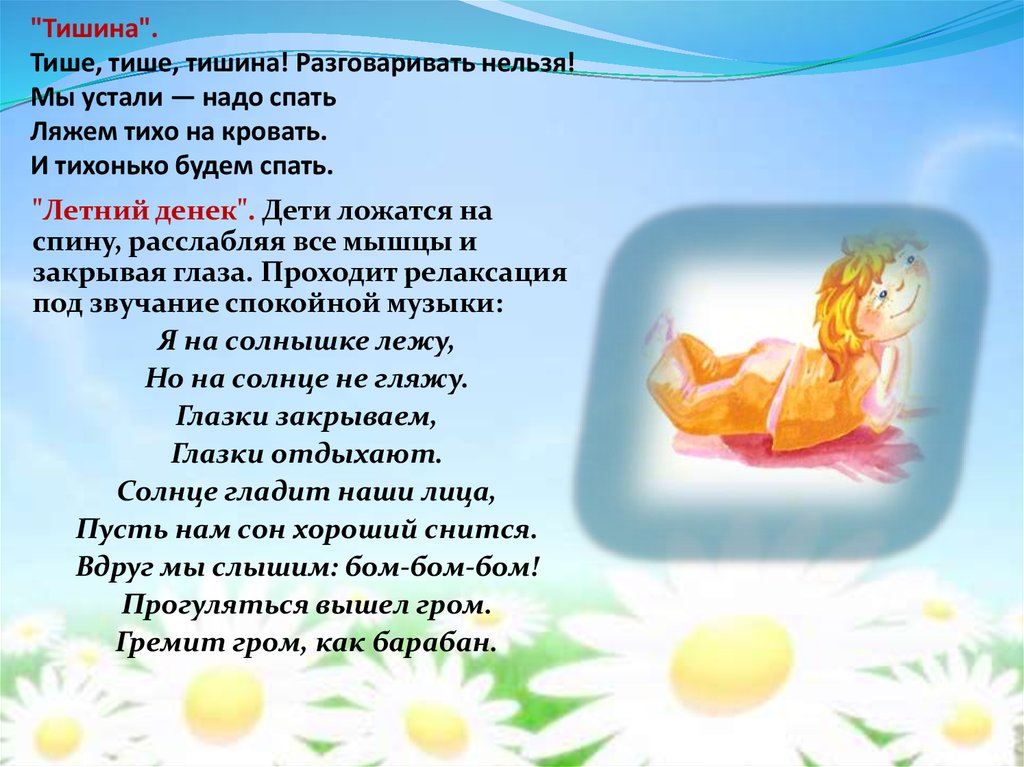 15.04.2020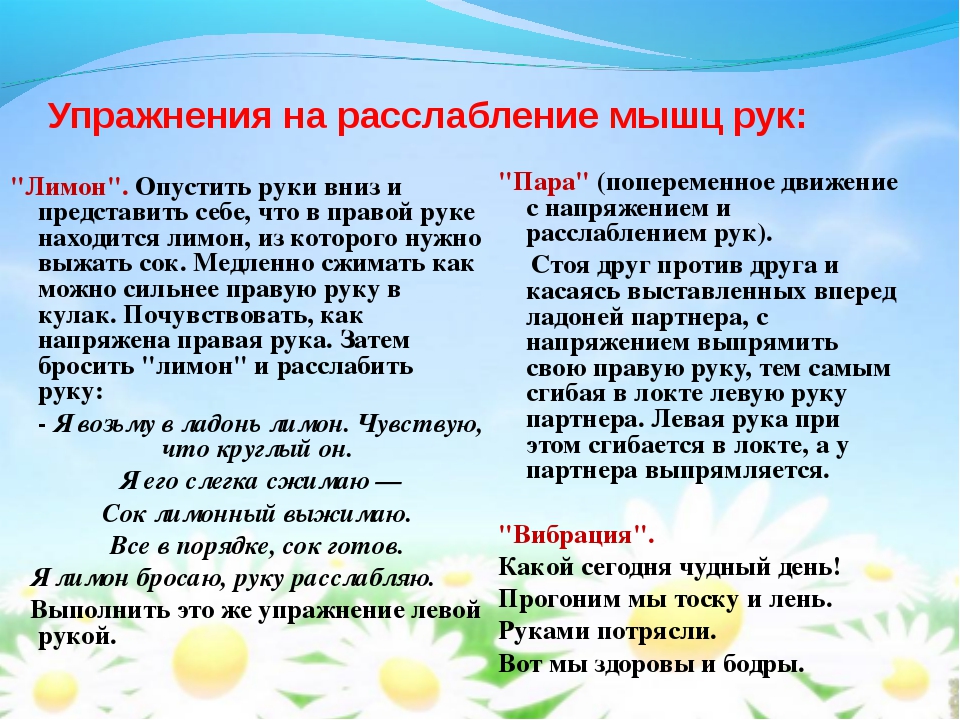 